§612.  Discontinuation of services or closure of homeIf the board authorizes the discontinuation of services at or the closure of a public home for veterans, the board shall notify the President of the Senate, the Speaker of the House of Representatives and the joint standing committee of the Legislature having jurisdiction over veterans affairs within 3 days of the authorization and no less than 45 days before submitting a plan for the discontinuation of services or closure of the home to the Department of Health and Human Services if required by law. Within 10 days of receiving notice under this section, the joint standing committee of the Legislature having jurisdiction over veterans affairs, with as much public notice as possible, shall hold a public hearing at which board members shall present the reasons for the discontinuation of services or the closure and the committee shall accept public comments on the discontinuation of services or the closure. At that public meeting the board shall present:  [PL 2021, c. 528, §9 (NEW).]1.  Financial and demographic data.  The financial and demographic data for the regions served by the home, including, but not limited to, information regarding services necessary to meet the needs of eligible veterans and their families in the region;[PL 2021, c. 528, §9 (NEW).]2.  Plan for care of veterans and families.  The board’s plan for the care of veterans receiving care at the home and the family members of those veterans; and[PL 2021, c. 528, §9 (NEW).]3.  Plan for use or disposition of home.  The board’s plan for the use or disposition of facilities after the home is closed.[PL 2021, c. 528, §9 (NEW).]The joint standing committee of the Legislature having jurisdiction over veterans affairs may report out legislation to any regular or special session of the Legislature based on the information received at the meeting.  [PL 2021, c. 528, §9 (NEW).]SECTION HISTORYPL 2021, c. 528, §9 (NEW). The State of Maine claims a copyright in its codified statutes. If you intend to republish this material, we require that you include the following disclaimer in your publication:All copyrights and other rights to statutory text are reserved by the State of Maine. The text included in this publication reflects changes made through the First Regular and First Special Session of the 131st Maine Legislature and is current through November 1. 2023
                    . The text is subject to change without notice. It is a version that has not been officially certified by the Secretary of State. Refer to the Maine Revised Statutes Annotated and supplements for certified text.
                The Office of the Revisor of Statutes also requests that you send us one copy of any statutory publication you may produce. Our goal is not to restrict publishing activity, but to keep track of who is publishing what, to identify any needless duplication and to preserve the State's copyright rights.PLEASE NOTE: The Revisor's Office cannot perform research for or provide legal advice or interpretation of Maine law to the public. If you need legal assistance, please contact a qualified attorney.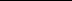 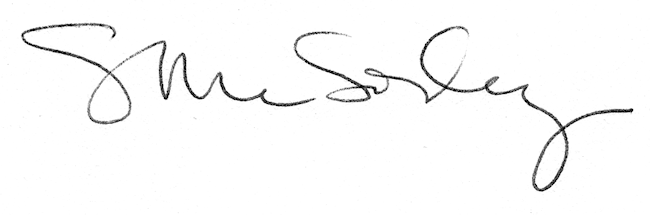 